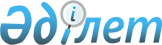 О внесении изменений в решение маслихата города Актобе от 23 декабря 2014 года № 284 "Об утверждении норм образования и накопления коммунальных отходов по городу Актобе"
					
			Утративший силу
			
			
		
					Решение маслихата города Актобе Актюбинской области от 12 декабря 2017 года № 246. Зарегистрировано Департаментом юстиции Актюбинской области 25 декабря 2017 года № 5767. Утратило силу решением маслихата города Актобе Актюбинской области от 15 декабря 2021 года № 116
      Сноска. Утратило силу решением маслихата города Актобе Актюбинской области от 15.12.2021 № 116 (вводится в действие по истечении десяти календарных дней после дня его первого официального опубликования).
      В соответствии со статьей 6 Закона Республики Казахстан от 23 января 2001 года № 148 "О местном государственном управлении и самоуправлении в Республике Казахстан" и подпунктом 1) статьи 19 - 1 Экологического кодекса Республики Казахстан от 9 января 2007 года № 212, приказом Министра энергетики Республики Казахстан от 25 ноября 2014 года № 145 "Об утверждении Типовых правил расчета норм образования и накопления коммунальных отходов" (зарегистрированное в Реестре государственной регистрации нормативных правовых актов за № 10030), маслихат города Актобе РЕШИЛ:
      1. Внести в решение маслихата города Актобе от 23 декабря 2014 года № 284 "Об утверждении норм образования и накопления коммунальных отходов по городу Актобе" (зарегистрированное в Реестре государственной регистрации нормативных правовых актов за № 4182, опубликованное 05 февраля 2015 года в газетах "Ақтөбе", "Актюбинский вестник") следующие изменения:
      в заголовке и по всему тексту решения на казахском языке слова "пайда болу" заменить словом "түзілу";
      в пункте 1 решения на казахском языке слово "қалдықтар" заменить словом "қалдықтардың";
      в приложении, утвержденном вышеуказанным решением:
      наименование столбца 4 изложить в следующей редакции:
      "Норма образования и накопления коммунальных отходов по данным проведенных исследований, м3 среднегодовая".
      2. Настоящее решение вводится в действие по истечении десяти календарных дней после дня его первого официального опубликования.
					© 2012. РГП на ПХВ «Институт законодательства и правовой информации Республики Казахстан» Министерства юстиции Республики Казахстан
				
      Председатель сессии маслихата города Актобе 

Секретарь маслихата города Актобе

      А. Утегенов

С. Шинтасова
